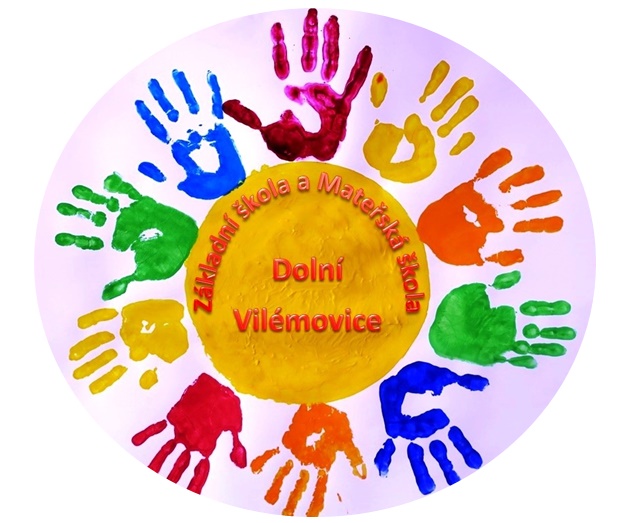 Základní škola a Mateřská škola Dolní Vilémovice 42Dolní Vilémovice 42Provozní řád školní zahrady                                                       Zpracovala: Bc. Lenka PoskočilováIDENTIFIKAČNÍ ÚDAJE:Název:     			Základní škola a Mateřská škola Dolní VilémoviceSídlo:      		            Dolní Vilémovice 42, 675 52 Lipník u HrotovicŘeditelka školy:  		Mgr. Hana Škodová              Kontakty:                               727 916 804 – ředitelka školy				www.zsdolnivilemovice.czElektronická adresa:		zs-dolnivilemovice@seznam.czZákladní popisZahrada je nedílnou součástí Základní školy v Dolních Vilémovicích. Přiléhá k budově školy a je přístupná dveřmi z chodby školy. Vjezd na zahradu je zadní bránou, která je zajištěna a otevírá se pouze ze školní zahrady a bránou z ulice.V roce 2013 začala rekonstrukce školní zahrady tak, aby byla co nejvíce využívaná a podporovala správný rozvoj dětí. Zaměřili jsme se na to, aby školní zahrada:byla základním místem dětí pro kontakt s přírodouaby zde byl prostor pro volnou hru a pohyb dětíaby zde mohla probíhat kreativní výuka a tvořivost dětíaby zde bylo možno rozvíjet schopnosti a dovednosti dětíabychom u dětí vytvářeli vztah k místu, okolnímu prostředí a všemu živémuaby školní zahrada sloužila pro komunitní život a setkávání dětí i dospělýchŠkolní zahrada při Základní škole v Dolních Vilémovicích se postupně stává místem, kde budujeme u dětí vztah k přírodě, k půdě a k místu, kde žijeme. Snažíme se, aby naše školní zahrada byla co nejvíce přírodní, ekologicky zaměřená. Zbudovali jsme jezírko, budku pro ptáky, krmítko pro ptáky, hmyzí hotel. Součástí školní zahrady je kompost pro ukládání bioodpadu. Část školní zahrady byla přebudována na záhonky, kde je místo pro zdravou úrodu ovoce, zeleniny a bylinek. Zaměřujeme se na pěstování takových plodin, které mohou žáci sami uskutečnit od výsadby až po sklizeň a mají možnost se přitom mnoho naučit o stavbě a růstu rostlin a o jejich životních nárocích (ředkvičky, mrkev, jahody, hrášek, rajčata, papriky, dýně, cukety, brambory, máta, bazalka, levandule a mnoho dalších). Plánujeme výsadbu ovocných keřů – rybízu a angreštu. Povrch školní zahrady je celistvě zatravněn a zeleň na této ploše je pravidelně ošetřována       v intervalech závislých na klimatických podmínkách. Posekané traviny jsou ukládány do kompostéru. Opadávající listí se pravidelně odstraňuje v průběhu celého podzimu. K vybavení školní zahrady patří zahradní nábytek – zahradní lavičky. V části zahrady je zbudováno ohniště s dřevěnými špalky na sezení. Na školní zahradě je umístěna skákací trampolína s ochrannou sítí, kterou děti aktivně využívají. Využití trampolíny významným způsobem rozvíjí středisko rovnováhy, posiluje prostorovou orientaci a zvyšuje tělesnou kondici.Využití školní zahrady při Základní škole v Dolních Vilémovicích pro rozvoj schopností a dovedností dětí a pro kreativní výuku:výsadba rostlin na zeleninové a bylinné záhony, pozorování jejich růstu, pravidelná péče o rostliny, sklizeň plodin a bylin a jejich využití – pracovní činnostipozorování živočichů – jezírko, hmyzí domeček, krmítko pro ptáky, ptačí budka – prvouka, přírodověda tvorba různých prvků na zahradě – natření laviček, výroba keramických cedulek na zeleninové a bylinné záhonky, spolupodílení na pravidelném úklidu a péči o zeleň –  pracovní činnosti tvorba informačních tabulí umístěných na zdi okolo zahrady – děti zde získávají informace o rostlinách a živočišíchvolná hra a pohyb dětí – využití prostoru školní zahrady k aktivním činnostem, sportovním hrám a rozvoji tělesné zdatnosti – tělesná výchova, činnost školní družinypozorování části zahrady či sledování jednoho objektu – možnost popisu či výtvarného zpracování – český jazyk, výtvarná výchova a činnost školní družinyvyužití školní zahrady pro komunitní život a setkávání dětí a dospělých – zahájení školního roku, aktivity na školní zahradě při adaptačním dnu, zahradní slavnosti na ukončení školního roku a slavnostní vyřazování žáků 5. ročníkuBezpečnost provozuškolní zahrada při Základní škole v Dolních Vilémovicích slouží k účelům základní školypobyt a používání školní zahrady je určeno pro děti s pedagogickým dozoremzahrada je uzavřená a je přehled o dětech na uvedené plošezahrada vytváří podmínky pro celoroční pobyt dětí venku – pohybové, poznávací a tvořivé činnostiděti musí dodržovat pokyny pedagogů v zájmu bezpečnosti a předcházení úrazůmna trampolíně může být vždy jen jedno dítě a ostatní musí udržovat nejméně metrovou vzdálenost od trampolíny  před pobytem na zahradě jsou děti poučeny o činnosti, která bude na zahradě probíhat a dodržování pravidel bezpečnostipřed pobytem na zahradě pedagog vizuálně zkontroluje stav školní zahrady po ukončení pobytu venku děti s pedagogockým dozorem uklidí sportovní či pracovní pomůcky a zanechají zahradu v dobrém stavuděti musí dbát na bezpečnost svou i ostatních uživatelů školní zahradyNa školní zahradě základní školy je přísně zakázáno:přelézání plotu a lezení na zídkupobyt na školní zahradě bez povolení a bez pedagogického dozoruznečišťovat školní zahradu odpadky a dalšími předmětyúmyslně ničit zařízení a vybavení školní zahradykouřit, používat omamné látky a alkoholické nápojeÚdržba areálu školní zahradyprůběžnou údržbu zahrady a drobné opravy zajišťuje škola pořádek a čistotu na zahradě zajišťují děti spolu s pedagogickými pracovníky, školnicí, sekání trávy zajišťují pracovnice obceTímto provozním řádem jsou vázáni všichni, kdo vstoupí na půdu školní zharady. Provozní řád nabývá účinnosti dne 1. 9. 2019V Dolních Vilémovicích dne 1. 9. 2019 .......................................................................          ......................................................................Mgr. Hana Škodová, ředitelka ZŠ                       Bc. Lenka Poskočilová, vychovatelka ZŠ